 1400110 – Laboratório de Física da Terra e do Universo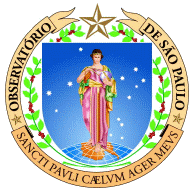 Experimento de Geofísica No. 01                                     Nome: __________________________________________________________Nº USP___________________Densidade1. Preencha a seguinte tabela com os dados obtidos do experimento realizado.2. Comente sucintamente os resultados obtidos, realizando comparações entre os valores esperados e os valores obtidos. Tente explicar as diferenças (caso ocorram).MaterialMassa (g)Massa deslocada (g)Densidade relativaDensidade absoluta (g/cm³)Densidade esperada (g/cm³)PVCQuartzoPiritaAmetistaPrataOuroCobreGranitoBasalto